Publicado en Oaxaca de Juárez el 22/01/2024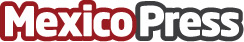 Iberdrola México entrega 17 becas a estudiantes de Oaxaca Es la cuarta edición de becas Impulso STEM, un programa que busca desarrollar talento científico y tecnológico en Oaxaca, especialmente entre las mujeres. Desde el 2020 a la fecha, la compañía energética ha entregado 76 becas para estudiar en la UTVCODatos de contacto:Comunicación CorporativaIberdrola México55 8503 4600Nota de prensa publicada en: https://www.mexicopress.com.mx/iberdrola-mexico-entrega-17-becas-a Categorías: Nacional Educación Sociedad Oaxaca Ciudad de México Universidades Sector Energético http://www.mexicopress.com.mx